Методическая разработка урока в 10 классе  «Парообразование и конденсация. Насыщенный пар».Цель. Формирование представления о  физических явлениях: парообразование, конденсация, испарение, кипение, знакомство с понятием насыщенный пар.Задачи:Пояснить сходство и отличие идеального и реального газов.познакомить с изотермой реального газа.развивать умение проводить наблюдения физических явлений и делать выводы, выдвигать гипотезы на основе наблюденийвоспитывать умение работать в группе.Тип урока: урок изучения нового материала.Демонстрации:компьютерная презентацияОборудование:
компьютер, проектор.План урока: Орг. момент.Актуализация опорных знанийМотивация обучения. Сообщение темы и формулировка цели урока вместе с обучающимися.Осмысление нового материалаЗакрепление нового материалаПодведение итогов урока.
Ход урока:Актуализация опорных знаний проводится в форме эвристической беседы с привлечением жизненного опыта обучающихся с использованием презентации (1 – 6 слайды). Вопросы для обсуждения:Приведите примеры, подтверждающие, что:Испарение жидкости происходит при любой температуре.Испаряющаяся жидкость охлаждается.Скорость испарения зависит от рода жидкости.Скорость испарения зависит от площади поверхности жидкости.Скорость испарения зависит от наличия ветра у поверхности жидкости.Учитель сообщает тему урока и предлагает ознакомиться с планом урока. Потом просит обучающихся самостоятельно сформулировать цель урока, в случае необходимости вносит коррективы.План изучения темы.Парообразование и конденсация.Насыщенный и ненасыщенный пар.Изотерма реального газа.Кипение. Зависимость температуры кипения от давления.Осмысление нового материала.Запись конспекта в тетрадь (содержание 6 слайда презентации) Просмотр, проработка материала, изложенного в презентации  (слайдов8 – 20), запись конспекта в тетрадь (содержание 9 и 16 слайдов). Работа с интерактивной моделью из Единой коллекции ЦОР:http://files.school-collection.edu.ru/dlrstore/634a12b3-6c05-4e78-af6e-aded24aa9f7c/%5BPH10_06-025%5D_%5BIM_25%5D.swf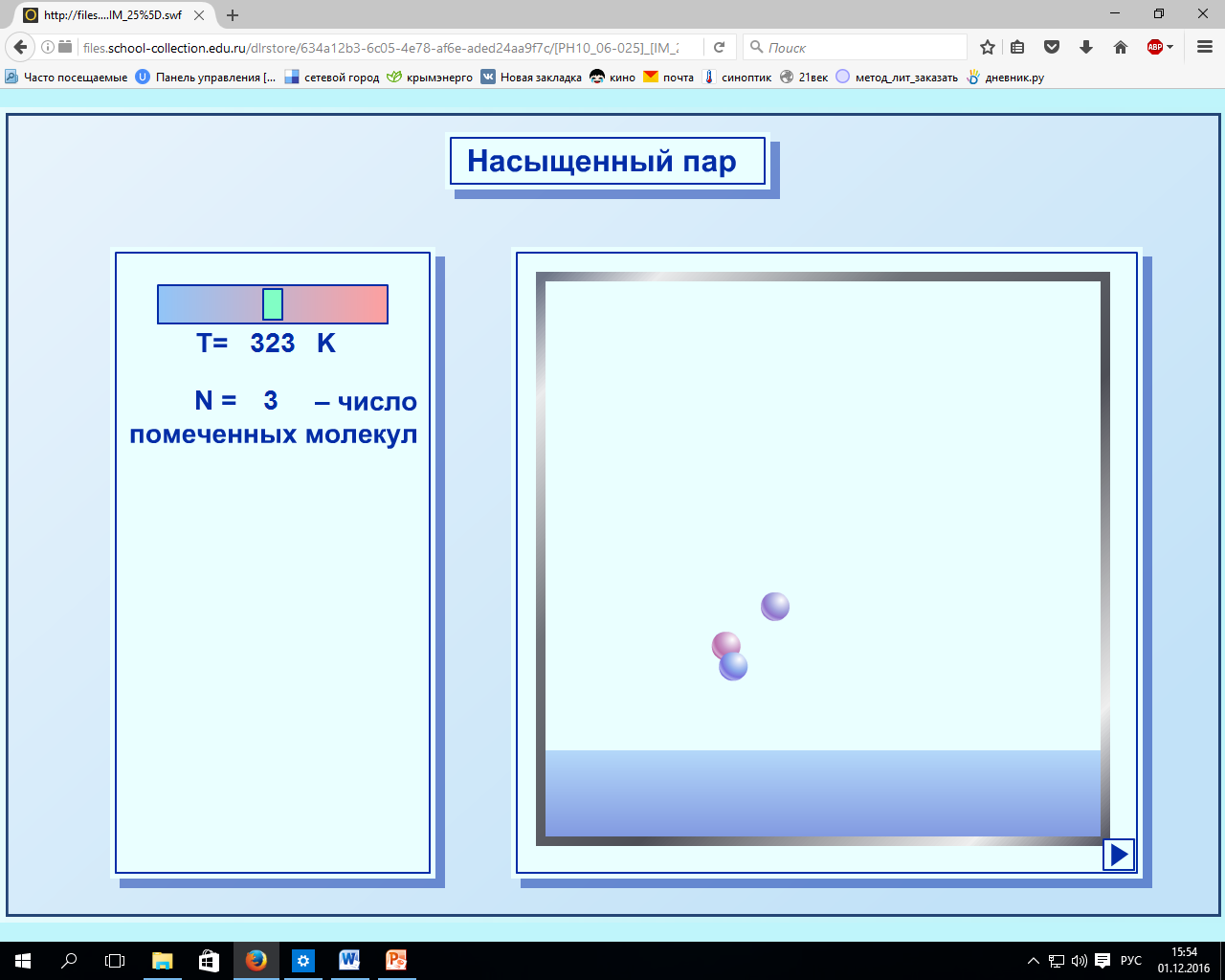 Закрепление изученного материала.  Проводится с помощью  цифровых образовательных ресурсов из Единой коллекции ЦОР.http://files.school-collection.edu.ru/dlrstore/669b797c-e921-11dc-95ff-0800200c9a66/2_4.swf.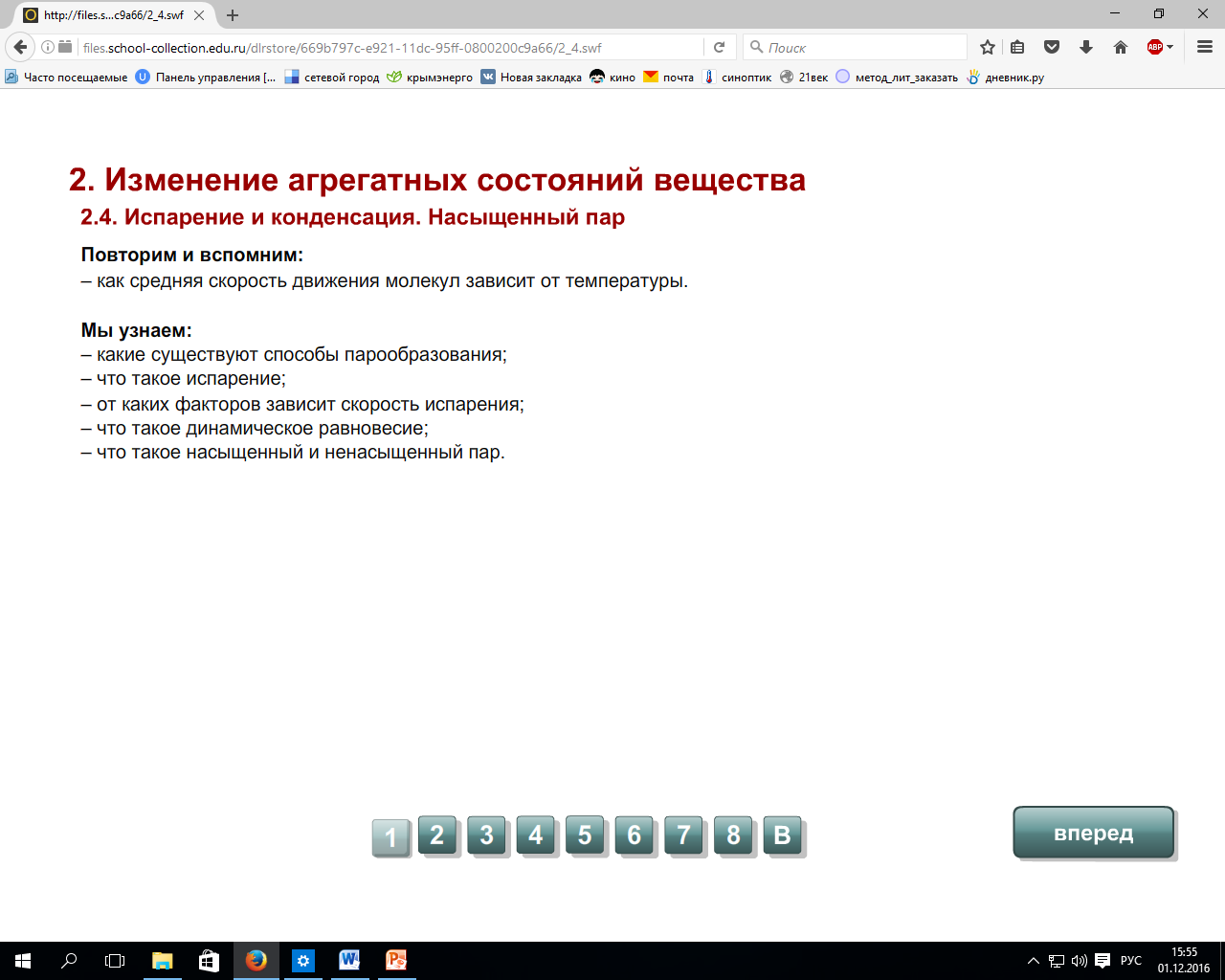 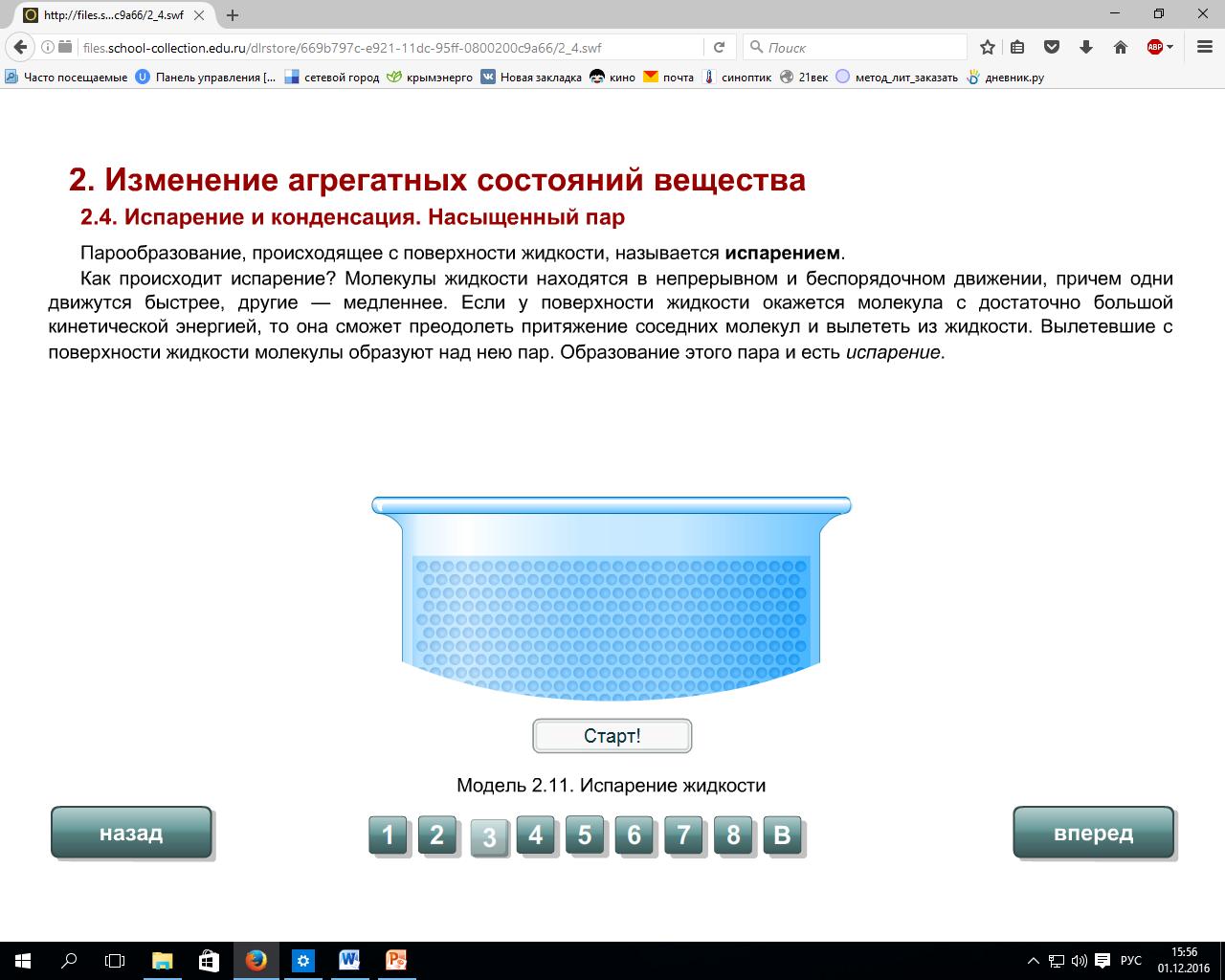 
 Список используемой литературы:Физика. 10 класс: учеб. для общеобразоват. учреждений: базовый и профил. уровни / Г. Я. Мякишев, Б. Б. Буховцев, Н. Н. Сотский; под ред. В. И. Николаева, Н. А. Парфентьевой. — 19-е изд. — М.: Просвещение, 2010. — 366 с.: ил.Ссылки на графические объекты и ЦОРИнтерактивная модель «Насыщенный пар»  http://files.school-collection.edu.ru/dlrstore/634a12b3-6c05-4e78-af6e-aded24aa9f7c/%5BPH10_06-025%5D_%5BIM_25%5D.swfИнтерактивная презентация «Изменение агрегатных состояний вещества» http://files.school-collection.edu.ru/dlrstore/669b797c-e921-11dc-95ff-0800200c9a66/2_4.swf.Вода в трех агрегатных состояниях.  https://scientificrussia.ru/data/auto/material/large-preview-icebergs_cape_york_1.jpgМолекулы воды в трех агрегатных состояниях http://znaika.ru/synopsis_content/70d43a105da4036e04bde34d68432757b14141a62c4010aeb81389/Razlichie%20v%20molekuljarnom%20stroenii.files/image001.jpgКипение воды http://temperatures.ru/images/articles/137/other/boiling.jpg